П Р О Е К Т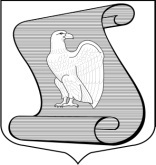 МЕСТНАЯ АДМИНИСТРАЦИЯМУНИЦИПАЛЬНОГО ОБРАЗОВАНИЯ МУНИЦИПАЛЬНЫЙ ОКРУГ ПОСАДСКИЙ(МА МО МО ПОСАДСКИЙ)ПОСТАНОВЛЕНИЕ___________                                                                                        № ___________Санкт-ПетербургО внесении изменений в перечень муниципальных услуг муниципального образования муниципальный округ Посадский, предоставляемых по принципу одного окна в многофункциональных центрах предоставления государственных (муниципальных) услуг
 в Санкт-ПетербургеВ соответствии с Законом Санкт-Петербурга от 23.09.2009 №  420-79 
«Об организации местного самоуправления в Санкт-Петербурге», ст. 15 Федерального закона от 27 июля 2010 года № 210-ФЗ «Об организации предоставления государственных и муниципальных услуг» и на основании Закона Санкт-Петербурга от 25.12.2015 № 871-170 «О внесении изменения
в Закон Санкт-Петербурга «Об организации местного самоуправления
в Санкт-Петербурге», Местная Администрация муниципального образования муниципальный округ ПосадскийПОСТАНОВЛЯЕТ:Внести изменения в перечень муниципальных услуг муниципального образования муниципальный округ Посадский, предоставляемых по принципу одного окна в многофункциональных центрах предоставления государственных (муниципальных) услуг в Санкт-Петербурге (утвержденный постановлением Местной Администрации муниципального образования муниципальный округ Посадский от 01.02.2013 № 38/01-02), исключив пункт 7.Ведущему специалисту организационно-правового отдела Местной Администрации Смирновой Ю.А. настоящее постановление довести до муниципальных служащих, ответственных за предоставление вышеуказанной муниципальной услуги, и разместить актуализированную информацию на официальном сайте муниципального образования муниципальный округ Посадский.Контроль за выполнением настоящего постановления оставляю за собой.Настоящее постановление вступает в силу с момента его подписания.Глава Местной Администрации                                                         Я.А. Воронцов